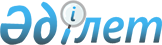 Қазақстан Республикасының Ұлттық қорынан 2010 - 2012 жылдарға арналған кепілдендірілген трансферт туралы
					
			Күшін жойған
			
			
		
					Қазақстан Республикасының 2009 жылғы 2 желтоқсандағы N 210-IV Заңы. Күші жойылды - Қазақстан Республикасының 2010 жылғы 8 сәуірдегі № 264-IV Заңымен      Ескерту. Күші жойылды - ҚР 2010.04.08 № 264-IV (2010 жылғы 1 қаңтардан бастап қолданысқа енгізіледі) Заңымен.

      1-бап. Қазақстан Республикасының Ұлттық қорынан 2010-2012 жылдарға арналған республикалық бюджетке кепілдендірілген трансферттің мынадай мөлшері бекітілсін:

      2010 жылға - 1 075 700 000 мың теңге;

      2011 жылға - 1 171 000 000 мың теңге;

      2012 жылға - 1 266 000 000 мың теңге.



      2-бап. Осы Заң 2010 жылғы 1 қаңтардан бастап қолданысқа енгізіледі.      Қазақстан Республикасының

      Президенті                              Н.НАЗАРБАЕВ
					© 2012. Қазақстан Республикасы Әділет министрлігінің «Қазақстан Республикасының Заңнама және құқықтық ақпарат институты» ШЖҚ РМК
				